ANEXO I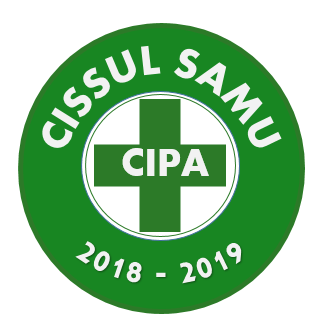 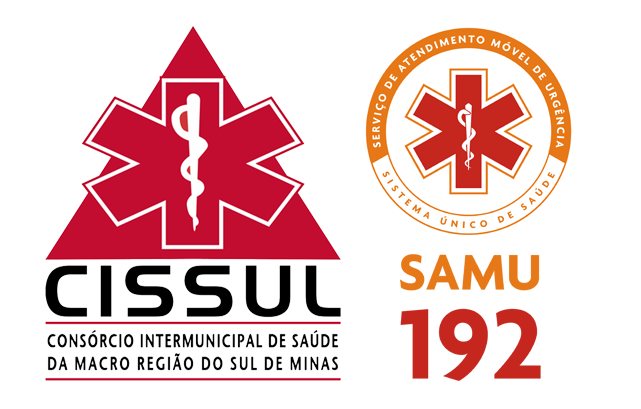 